Publicado en  el 15/09/2014 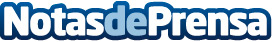 Repsol, mejor energética y Antonio Brufau, mejor CEO del año según Petroleum EconomistAntonio Brufau ha sido elegido por el comité de expertos de Petroleum Economist, publicación referente en el sector de la energía, mejor Consejero Delegado del año y Repsol la mejor energética.Datos de contacto:REPSOLNota de prensa publicada en: https://www.notasdeprensa.es/repsol-mejor-energetica-y-antonio-brufau-mejor_1 Categorias: Sector Energético http://www.notasdeprensa.es